WASHINGTON PARISH COUNCIL MEETINGTO: All members of the Council: Cllr S Buddell (Chairman), Cllr B Hanvey, Cllr P Heeley, Cllr T Keech,Cllr A Lisher (Vice-Chairman), Cllr J Luckin and Cllr J Thomas. You are hereby summoned to attend a meeting of the Parish Council on:Monday 4th September 2023 at 7:30pmin the Washington Village Hall (Dore Room)AGENDA FC/23/9/1          Apologies for absence FC/23/9/2       To record Declarations of Interest from members in any item to be discussed and Agree Dispensations.FC/23/9/3          To Approve the Minutes of the last Full Council meeting on 7th August 2023 FC/23/9/4          Public Speaking  	              Members of the public are welcome to attend the public part of this meeting                              and to speak on an agenda item during the public session at the Chairman’s                              invitation. FC/23/9/5          Reports from County and District Councillors FC/23/9/6          To Report outstanding actions and matters arising from the last meeting  FC/23/9/7          To Ratify Approval of decisions under delegated powers FC/23/9/8          Rampion 2 Development Consent Order application: To Approve the Council’s                             written representation to register as an interested party to the Planning Inspectorate.FC/23/9/10        Planning Applications                             DISC/23/0186 - Longbury Hill Wood, Rock Road, Storrington                              Approval of details reserved by condition 7 to approved application DC/17/2117                               The Council’s comments on the following application are delegated to the Planning                              & Transport Committee:                             DC/23/1544 – Lark Rise Woodlands Avenue Storrington                             Erection of a single-storey rear extensionFC/23/9/11        Planning Decisions, Appeals and Planning Compliance FC/23/9/12       To Receive notification of the Storrington & Sullington and Washington                             Neighbourhood Plan Steering Group Meeting on Tuesday 19th September 2023                            at The Parish Hall, Thakeham Road, Storrington.FC/23/9/13       To Ratify acceptance of an invitation for two Councillors to attend the Local                              Plan Parish Workshop on Wednesday 20th September 2023 at Thakeham Village HallFC/23/9/14        To Report on any urgent maintenance issues affecting Council property                              outside the Recreation Ground and Agree actionFC/23/9/15       To Receive the Interim Tree Inspection reportFC/23/9/16       To Review decommissioning of the Council’s single noticeboardsFC/23/9/17       To Consider a recommendation from the Finance Committee for two CIL grant                             applications for Village Hall improvements. FC/23/9/18       Annual Check of the Parish Council Assets: To nominate a volunteer to assist                             the Clerk with the annual check. FC/23/9/19       Washington Recreation Ground Charity Matters: To Report on any urgent                              maintenance issues affecting the Washington Recreation Ground and Agree                              action   FC/23/9/20       To Approve Payments and Report Bank Reconciliation, Income and                               Outstanding Sales Receipts.  FC/23/9/21      To Approve a transfer of funds from the Reserves account.     FC/23/9/22      To Report Correspondence FC/23/9/23      Clerk’s ReportFC/23/9/24      To Receive items for the next agendaFC/23/9/25      Dates and time of next meetings at Washington Village Memorial Hall (Dore Room).                            Planning & Transport Committee: Monday 18th September 2023, 7: 00pm                            Open Spaces Committee: Monday 18th September 2023, 7:45pm:                             Full Council Meeting: Monday 2nd October 2023, 7:30pmFC/23/9/26       To Resolve, under the Public Bodies (Admissions to Meetings) Act 1960, in accordance                           with Standing Orders 3d to exclude the press and public on the grounds that the                            confidential matters to be discussed under the next item FC/23/156 will involve                            disclosure of privileged information inappropriate to put in the public domain. FC/23/9/27       Washington Recreation Ground Charity: Rampion 2- To Consider any further updates                            from the developer to the Heads of Terms for inshore cable access to the Recreation                            Ground. 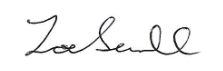                           Zoe Savill	                          Clerk to Washington Parish Council                         29th August 2023                          The Public are welcome to attend the part of this meeting which they are permitted                          access, subject to the hall’s safe seating capacity. Under the provisions of the Local                           Government Audit and Accountability Act 2014 (Openness of Local Government Bodies                           Regulations 2014), members of the public are permitted to film or record Council                           meetings to which they are permitted access, in a non-disruptive manner. By attending                           this meeting, it is deemed that you consent to this.                          A person or persons recording the parish meeting are reminded that the Public Speaking                           period is not part of the formal meeting and that they should take legal advice for                          themselves as to their rights to make any recording during that period